LISTENING PRACTICECOMPLETE WITH THESE OPTIONS:TEENS, TEAM, ATTACKS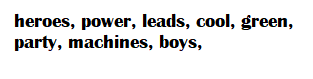 https://www.youtube.com/watch?v=AxuvUAjHYWQ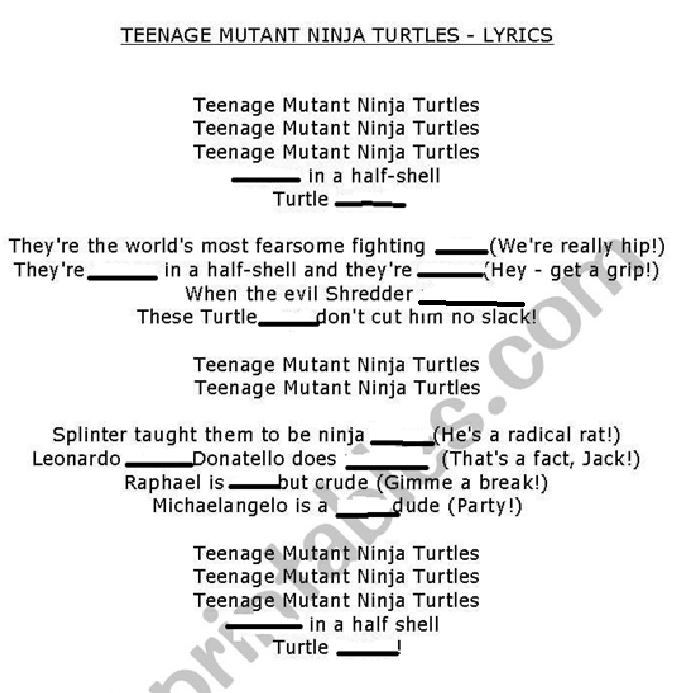 